Titel Red Leaves Falling 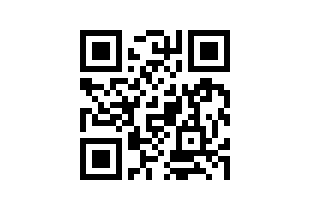 Tema: Sexual abuse of children: Trafficking, seksuelle overgreb, misbrug af børn, familiemønster, kultur og samfund, bordel, pædofili, børneporno på nettet, overgreb, børnerettigheder.Fag:EngelskMålgruppe:8. -10. klasseData om læremidletRed Leaves Falling, Stairway Foundation, 2009, 23 min.Filmen kan lånes som dvd på dit CFU, og den kan streames med undertekster via link på www.stairway.dk.Til filmen findes en bog, der illustrerer filmens historie med tekst. Yderligere er der en lærervejledning med supplerende materialer, elevopgaver og henvisninger til andre materialer til forebyggelse om seksuelle overgreb mod børn.   Stairway Foundation har i samarbejde med CFUDanmark udarbejdet pædagogiske vejledninger til filmen til fagene: dansk, kristendomskundskab, samfundsfag og engelsk. De pædagogiske vejledninger kan downloades på Mitcfu.dk. Denne pædagogiske vejledning indeholder ideer og konkrete materialer til at arbejde med filmen både før, under og efter fremvisning. Aktiviteterne er tænkt som forslag til undervisningen.Aktiviteterne er af forskellig sværhedsgrad og kan blandt andet bruges til at arbejde med undervisningsdifferentiering. Aktiviteterne er ikke opstillet efter en bestemt progression.  Introduktion til læreren:Filmen har en stærk historie med et meget stærkt emne om seksuelle overgreb mod børn. Det er et emne som alle bør forholde sig til da det er et globalt problem.  Filmen fortæller historien om pigen Ruby og hendes lillesøster, som bliver trafficket til et børnebordel i et u-land. I en parallel historie følger vi en familiefar, som deltager i misbruget via sin computer i et vestligt land.  Filmen har en meget stærk fortælling og det er vigtigt at den ikke står alene. Derfor anbefales det, at eleverne bearbejder filmen i fællesskab og får drøftet tanker og meninger om emnet. I denne pædagogiske vejledning er der lagt vægt på indsamling af ordforråd om emnet, familiemønster og børnerettigheder. 
I aktiviteterne arbejdes der med to kompetenceområder i Fælles Mål for engelskfaget: Mundtlig kommunikation og Kultur og samfund.  Der er lagt op til at eleverne får indsamlet ordforråd og udvekslet sprog om emnet. 
Nogle af aktiviteterne kan løses selvstændigt, men de fleste er oplagte at arbejde med i par eller i grupper og afslutte på klassen. Kort beskrivelse af materialet:Red Leaves Falling er et materialesæt som består af både en film (26:45 min), tegneserie og en lærervejledning. Filmen er på engelsk.Faglig relevans/kompetenceområder efter 9. klassetrinDe udvalgte kompetenceområder vil blive behandlet i de udvalgte aktiviteter. Ligeledes vil de forskellige videns- og færdighedsmål blive trænet i aktiviteterne både før, under og efter fremvisning af filmen.Mundtlig kommunikationSproglæringsstrategierEleven kan brainstorme med centrale ord og overbegreberEleven har viden om brainstormingsteknikkerLytningEleven kan forstå hovedindholdet af autentiske tekster (film) om samfundsrelaterede emner Eleven har viden om kombination af teknikker til lytningKultur og SamfundEleven kan kommunikere om egne og andres kulturmøderEleven har viden om potentielle konfliktpunkter i kulturmøderIdeer til undervisningenBefore watchingActivity: Brainstorm In pairs or group of 3-4.
This film is about sexual abuse of children. It have focus on children’s rightsDo you know what it means? Explain it to your partner(s) Make a brainstorm on words/statements related to the words sexual abuse of childrenCategorize the word. Make a mindmap 
(You can use the program http://popplet.com/ to add words, pictures, songs etc.)Activity: Quiz,quiz,trade Each student choose one word/statement from the mindmap and write it on a piece of paper (A6)Use Quiz,quiz,trade (cooperative learning structure) to repeat vocabulary.Students mixStudents pair upStudent A say the word/statement on the card. Student B explain the meaning of the word/statement.Student A and B change role.Repeat steps 1 – 4Activity: For and againstIn pairs or group of 3-4:What do you think can be the reason for people supporting sexual abuse of children?Write down reasons why sexual abuse of children exists.What is your opinion? In your group, explain your opinion to the different reasons.   Present your list of reasons to another group in your classWhile watchingActivity: Introduction00:40-01:00 sek.The introduction shows a father reading a good night story to his child.What do you think the purpose is of that?Who does the father symbolize?Why do you think the producers chose to show this scene?Activity: KeywordsStop the film every 5 min so the students have time to do their tasks.  Watch the film  Every 5 min, in pairs decide five keywords about the part you just seeWrite one statement/sentence that you find the most important for the part you just saw.Repeat step a – c for every 5 minutesActivity: Different environmentsThe story takes part in three different environments: Ruby’s home, in town and at the white man’s home.1.  Write adjectives to the different environments2. In groups of 3-4.  Take turns present your list.  After watching the filmActivity: Unpuzzle1. Unpuzzle the pictures.2. Pair up and compare  your answersActivity: CharactersIn this story several adults are in control of Ruby´s  and her little sister´s destiny1. In pairs, write a list of all the adults they meet in the film. What influence do they have on the girls’ destiny?2. Team up with another pair. 3. Take turns present the characters and their influence. Activity: The Narrative ArcThe purpose of the film is obvious; to stop sexual abuse of children worldwide. 
1. In groups of 3 – 4, use the analyzing tool “the Narrative Arc” (“Berettermodellen”) to outline schematically the progress of the story. Use the following categories:Exposition (setting and character introduction) Elaboration (rising action)Confrontation/Point of no returnClimaxDecisionResolution.2. Team up with another group3. Present your “Narrative Arc” and Justify your choiceActivity: Hot ChairIn groups of 8 or on class:Let two- three students each play one of the characters of the book. Have them seated in the ‘Hot Chair’ in front of their classmates. a. The other students prepare three questions for each character in the Hot Chairb. Let the students ask questions to the characters in the Hot ChairTake turns:c. Let other students become two-three new charactersd. Repeat step a.-b. Activity: Who to blame?As shown in the film, there are several reasons why child abuse exists. 1. In pairs, write a list of the different reasons that are shown in the film2. Team up with another group and present your list(Feel free to add new elements to your list!)3. In the group, agree on one og two characters in the film that you believe have the most responsible for the children’s destiny Activity: Music or pictureIn pairs.a. Choose a picture or song that you find relate to the filmb. Prepare a presentation for the class:- Present the reason for your choice- Describe the theme and the challenge or conflict in the film/picture- What does the picture/film have in common with “Red Leaves falling”?- Choose important words which highlights the theme, maybe a special place in the musicActivity: Poster“Silence is acceptance. Speak up and take action”, as it says in the end of the film.1. In pairs, make a brainstorm of how you can 2. Use your statements to make a digital poster, blog or flyer.-Add texts and pictures. -Explain your opinion and how you believe child abuse should be stopped. 3. Make a presentation to your class   Supplerende materialerForeningen Stairway Foundation tilbyder flere materialer til håndtering og forebyggelse af misbrug af børn: 
- A Good Boy- DaughterMaterialerne er alle på engelsk. Materialerne består af lærervejledninger, elevopgaver og supplerende materialer. Alle materialerne ligger på foreningens deres hjemmeside, hvorfra også filmene kan vises på http://www.stairway.dk/undervisning. Her kan du også læse mere om seksuelt misbrug, og du kan finde konkrete råd og vejledning til, hvad du som lærer skal gøre, hvis en elev betror sig til dig om et overgreb. Du skal straks gå til din leder, som kan trække på et beredskab i alle landets kommuner. Læs mere på www.stairway.dk/undervisning/hjaelpData om læremidletRed Leaves Falling, Stairway Foundation, 2009, 23 min.Filmen kan lånes som dvd på dit CFU, og den kan streames med undertekster via link på www.stairway.dk.Til filmen findes en bog, der illustrerer filmens historie med tekst. Yderligere er der en lærervejledning med supplerende materialer, elevopgaver og henvisninger til andre materialer til forebyggelse om seksuelle overgreb mod børn.   Stairway Foundation har i samarbejde med CFUDanmark udarbejdet pædagogiske vejledninger til filmen til fagene: dansk, kristendomskundskab, samfundsfag og engelsk. De pædagogiske vejledninger kan downloades på Mitcfu.dk. Denne pædagogiske vejledning indeholder ideer og konkrete materialer til at arbejde med filmen både før, under og efter fremvisning. Aktiviteterne er tænkt som forslag til undervisningen.Aktiviteterne er af forskellig sværhedsgrad og kan blandt andet bruges til at arbejde med undervisningsdifferentiering. Aktiviteterne er ikke opstillet efter en bestemt progression.  Introduktion til læreren:Filmen har en stærk historie med et meget stærkt emne om seksuelle overgreb mod børn. Det er et emne som alle bør forholde sig til da det er et globalt problem.  Filmen fortæller historien om pigen Ruby og hendes lillesøster, som bliver trafficket til et børnebordel i et u-land. I en parallel historie følger vi en familiefar, som deltager i misbruget via sin computer i et vestligt land.  Filmen har en meget stærk fortælling og det er vigtigt at den ikke står alene. Derfor anbefales det, at eleverne bearbejder filmen i fællesskab og får drøftet tanker og meninger om emnet. I denne pædagogiske vejledning er der lagt vægt på indsamling af ordforråd om emnet, familiemønster og børnerettigheder. 
I aktiviteterne arbejdes der med to kompetenceområder i Fælles Mål for engelskfaget: Mundtlig kommunikation og Kultur og samfund.  Der er lagt op til at eleverne får indsamlet ordforråd og udvekslet sprog om emnet. 
Nogle af aktiviteterne kan løses selvstændigt, men de fleste er oplagte at arbejde med i par eller i grupper og afslutte på klassen. Kort beskrivelse af materialet:Red Leaves Falling er et materialesæt som består af både en film (26:45 min), tegneserie og en lærervejledning. Filmen er på engelsk.Faglig relevans/kompetenceområder efter 9. klassetrinDe udvalgte kompetenceområder vil blive behandlet i de udvalgte aktiviteter. Ligeledes vil de forskellige videns- og færdighedsmål blive trænet i aktiviteterne både før, under og efter fremvisning af filmen.Mundtlig kommunikationSproglæringsstrategierEleven kan brainstorme med centrale ord og overbegreberEleven har viden om brainstormingsteknikkerLytningEleven kan forstå hovedindholdet af autentiske tekster (film) om samfundsrelaterede emner Eleven har viden om kombination af teknikker til lytningKultur og SamfundEleven kan kommunikere om egne og andres kulturmøderEleven har viden om potentielle konfliktpunkter i kulturmøderIdeer til undervisningenBefore watchingActivity: Brainstorm In pairs or group of 3-4.
This film is about sexual abuse of children. It have focus on children’s rightsDo you know what it means? Explain it to your partner(s) Make a brainstorm on words/statements related to the words sexual abuse of childrenCategorize the word. Make a mindmap 
(You can use the program http://popplet.com/ to add words, pictures, songs etc.)Activity: Quiz,quiz,trade Each student choose one word/statement from the mindmap and write it on a piece of paper (A6)Use Quiz,quiz,trade (cooperative learning structure) to repeat vocabulary.Students mixStudents pair upStudent A say the word/statement on the card. Student B explain the meaning of the word/statement.Student A and B change role.Repeat steps 1 – 4Activity: For and againstIn pairs or group of 3-4:What do you think can be the reason for people supporting sexual abuse of children?Write down reasons why sexual abuse of children exists.What is your opinion? In your group, explain your opinion to the different reasons.   Present your list of reasons to another group in your classWhile watchingActivity: Introduction00:40-01:00 sek.The introduction shows a father reading a good night story to his child.What do you think the purpose is of that?Who does the father symbolize?Why do you think the producers chose to show this scene?Activity: KeywordsStop the film every 5 min so the students have time to do their tasks.  Watch the film  Every 5 min, in pairs decide five keywords about the part you just seeWrite one statement/sentence that you find the most important for the part you just saw.Repeat step a – c for every 5 minutesActivity: Different environmentsThe story takes part in three different environments: Ruby’s home, in town and at the white man’s home.1.  Write adjectives to the different environments2. In groups of 3-4.  Take turns present your list.  After watching the filmActivity: Unpuzzle1. Unpuzzle the pictures.2. Pair up and compare  your answersActivity: CharactersIn this story several adults are in control of Ruby´s  and her little sister´s destiny1. In pairs, write a list of all the adults they meet in the film. What influence do they have on the girls’ destiny?2. Team up with another pair. 3. Take turns present the characters and their influence. Activity: The Narrative ArcThe purpose of the film is obvious; to stop sexual abuse of children worldwide. 
1. In groups of 3 – 4, use the analyzing tool “the Narrative Arc” (“Berettermodellen”) to outline schematically the progress of the story. Use the following categories:Exposition (setting and character introduction) Elaboration (rising action)Confrontation/Point of no returnClimaxDecisionResolution.2. Team up with another group3. Present your “Narrative Arc” and Justify your choiceActivity: Hot ChairIn groups of 8 or on class:Let two- three students each play one of the characters of the book. Have them seated in the ‘Hot Chair’ in front of their classmates. a. The other students prepare three questions for each character in the Hot Chairb. Let the students ask questions to the characters in the Hot ChairTake turns:c. Let other students become two-three new charactersd. Repeat step a.-b. Activity: Who to blame?As shown in the film, there are several reasons why child abuse exists. 1. In pairs, write a list of the different reasons that are shown in the film2. Team up with another group and present your list(Feel free to add new elements to your list!)3. In the group, agree on one og two characters in the film that you believe have the most responsible for the children’s destiny Activity: Music or pictureIn pairs.a. Choose a picture or song that you find relate to the filmb. Prepare a presentation for the class:- Present the reason for your choice- Describe the theme and the challenge or conflict in the film/picture- What does the picture/film have in common with “Red Leaves falling”?- Choose important words which highlights the theme, maybe a special place in the musicActivity: Poster“Silence is acceptance. Speak up and take action”, as it says in the end of the film.1. In pairs, make a brainstorm of how you can 2. Use your statements to make a digital poster, blog or flyer.-Add texts and pictures. -Explain your opinion and how you believe child abuse should be stopped. 3. Make a presentation to your class   Supplerende materialerForeningen Stairway Foundation tilbyder flere materialer til håndtering og forebyggelse af misbrug af børn: 
- A Good Boy- DaughterMaterialerne er alle på engelsk. Materialerne består af lærervejledninger, elevopgaver og supplerende materialer. Alle materialerne ligger på foreningens deres hjemmeside, hvorfra også filmene kan vises på http://www.stairway.dk/undervisning. Her kan du også læse mere om seksuelt misbrug, og du kan finde konkrete råd og vejledning til, hvad du som lærer skal gøre, hvis en elev betror sig til dig om et overgreb. Du skal straks gå til din leder, som kan trække på et beredskab i alle landets kommuner. Læs mere på www.stairway.dk/undervisning/hjaelp